Kultúrny program  MŠ Ostrov Pri lipkách pri príležitosti ukončenia fašiangového obdobia .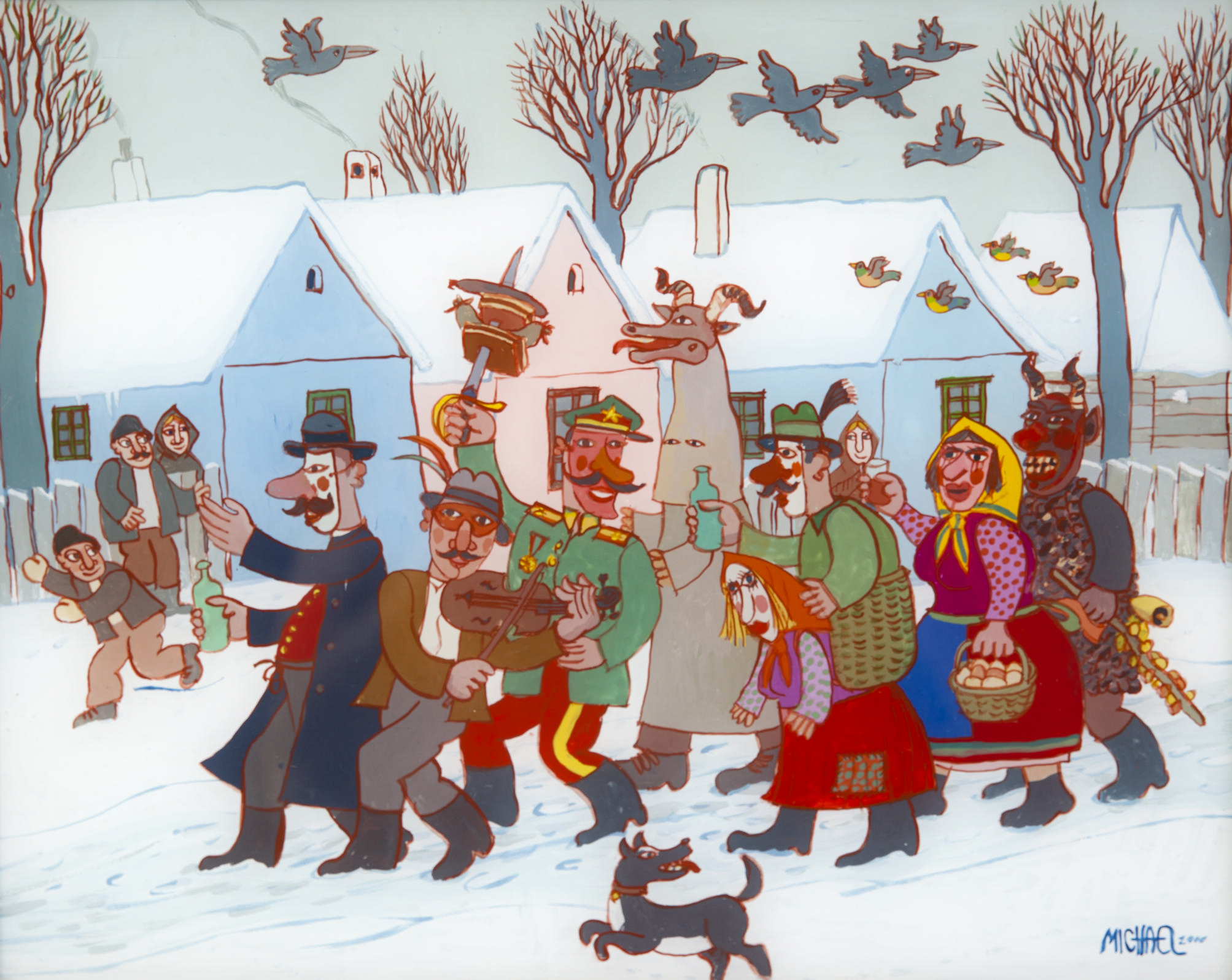 Vedenie Materskej školy Ostrov Pri lipkách oznamuje,                                                                                                   že deti materskej školy vystúpia  v utorok dňa 25.02.2020  o 10.30 hod., kultúrnym programom na námestí Sv. Imricha v Ostrove.Sprezentujú ľudové tradície  piesňami, vinšami a tancom,pri príležitosti ukončenia fašiangového obdobia .Materská škola Ostrov pri tejto príležitosti pozýva širokú verejnosť, aby spolu s deťmi na Námestí Sv. Imricha, ukončili fašiangové radovánky a  spolu vstúpili do pôstneho obdobia.Materská škola Pri lipkách vopred ďakuje za vašu  podporu.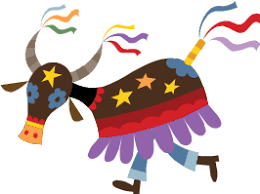 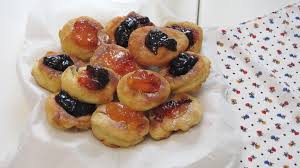 